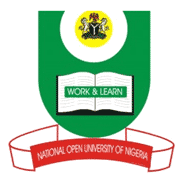 NATIONAL OPEN UNIVERSITY OF NIGERIA14-16 AHMADU BELLO WAY, VICTORIA ISLAND LAGOSSEPTEMBER/OCTOBER 2015 EXAMINATIONSCHOOL OF SCIENCE AND TECHNOLOGYCOURSE CODE:			CIT 726COURSE TITLE:   			COMPUTERS IN SOCIETYInstruction:	Answer Any Four QuestionsTime Allowed:	2 Hours								Course Unit: 21a.	Explain the following:LAN	(ii)	MAN	(iii)	WAN	(iv)	WWW		(v) URL												10 marksb.	Besides the cables linking the computers there are three components that are present in most networks. Explain what they are.					7 ½ marks2a.	When working with the Internet, certain terms and terminologies are used to describe processes and concepts. Define the following:Attachments	(ii)	Browser	(iii)	Client		(iv) Cybercafe(v)	Home Page								10 marks b.	List any five uses of the Internet.						7 ½ marks	3a.	Explain what is meant by a network topology.				4 ½ marks      b.	List five advantages of using networks.					7 ½ marksc.	Explain the operation of wireless networks.					5 ½ marks4a    	Write short notes on:Flash diskCD-ROM         			                                             8 marks b.      Distinguish between disk and disk drive.					6 marks       c.       Explain the difference between seek time and data transfer rate.		3½ marks5.	Write short notes on the following: voice mail, email, teletext and telnet.	17 ½ marks6a.	Distinguish between word processing program and desktop publishing program.													5 ½ marks b.	List four of the basic functions of a mouse.					6 marks c.	Outline three benefits of IT applications to users and enterprise.		6 marks